  Gymnázium, Šrobárova 1, 042 23 Košice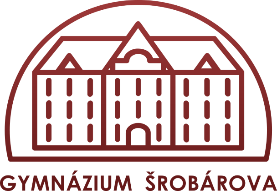 Príloha č. 2 výzvyŠpecifikácia predmetu zákazky – CestovinyPodpis štatutárneho zástupcu:Pečiatka a podpis:Por. č.Druh tovaruMJPredpokladané množstvoJednotková cena bez DPH v EURCena spolu bez DPH v EURJednotková  cena s DPH v EURCena spolu s DPH v EUR1Cestoviny semolinové polievkové/niťovky/kg5002Cestoviny semolinové  slovenská ryžakg15003Cestoviny semolinové  kolienkakg15004Cestoviny semolinové špagetykg20005Cestoviny semolinové  tarhoňakg15006Cestoviny semolinové  fliačkykg20007Cestoviny  semolinové  široké rezancekg15008Cestoviny  semolinové  pennekg5009Cestoviny semolinové  rôzne/ mašle, špirály, vretienka/kg       200010Cestoviny semolinové  špeclekg        80011Cestoviny semolinové  gágoriky kg        500Spolu 